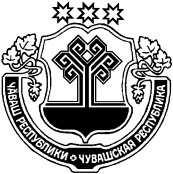 О внесении изменений в Порядок принятия решения о применении к депутату, выборному должностному лицу местного самоуправления мер ответственности, указанных в части 5.4.1 статьи 35 Закона Чувашской Республики «Об организации местного самоуправления в Чувашской Республике»           Руководствуясь Законом Чувашской Республики от 11.06.2020 №51 «О внесении изменений в Закон Чувашской Республики «О представлении гражданами, претендующими на замещение муниципальной должности, должности главы местной администрации по контракту, и лицами, замещающими указанные должности, сведений о доходах, расходах, об имуществе и обязательствах имущественного характера, проверке достоверности и полноты указанных сведений и принятии решения о применении мер ответственности за представление  недостоверных  или  неполных  таких   сведений»,   Собрание  депутатов Игорварского сельского   поселения   Цивильского   района   Чувашской   Республики р е ш и л о:        	1.  Внести в  Порядок принятия решения о применении к депутату, выборному должностному лицу местного самоуправления мер ответственности, указанных в части 5.4.1 статьи 35 Закона Чувашской Республики «Об организации местного самоуправления в Чувашской Республике», утвержденный решением Собрания депутатов   Игорварского сельского поселения Цивильского   района от 23 декабря 2019 г. №54-3 (далее – Порядок),  следующие изменения:         	1.1  в пункте 3 Порядка слова «на основании поступивших результатов проверки, проведенной по решению Главы Чувашской Республики» заменить словами «на основании заявления Главы Чувашской Республики о применении к должностному лицу установленной законом меры ответственности».1.2 в пункте 6 Порядка слова «от общего числа депутатов» заменить словами «от установленной численности депутатов сельского поселения».            2. Настоящее решение вступает в силу после его официального опубликования (обнародования).Председатель Собрания депутатов Игорварскогосельского поселения                                                              З.В.ХаритоноваЧĂВАШ РЕСПУБЛИКИÇĔРПУ РАЙОНĚ ЧУВАШСКАЯ РЕСПУБЛИКА ЦИВИЛЬСКИЙ  РАЙОН ЙĔКĔРВАР ЯЛПОСЕЛЕНИЙĚН ДЕПУТАТСЕН ПУХĂВĚ ЙЫШАНУ2021ç.  нарăс  уйăхĕн 26-мĕшĕ 8-3 № Йĕкĕрвар ялěСОБРАНИЕ ДЕПУТАТОВ ИГОРВАРСКОГО СЕЛЬСКОГО ПОСЕЛЕНИЯ РЕШЕНИЕ26 февраля   2021г.   №8-3село  Игорвары